- هر اتوموبیل شبیهسازی شود و موقعیت آن در شبکه در هر لحظه مشخص باشد. - در هر خیابان اتوموبیلها سرعتهای متفاوت داشته باشد. هر اتوموبیل پروفایل سرعت خود که درجه یک است را داشته باشد.:که سرعت و نویز میباشد.- هر اتوموبیل یک فیلتر کالمن دارد.- طول هر خودرو مثلا 4 و عرض آن 5/1 متر در نظر گرفته شود.- عرض خیابان 20 متر به صورتی که 4 ردیف خودرو در آن قرار گیرد.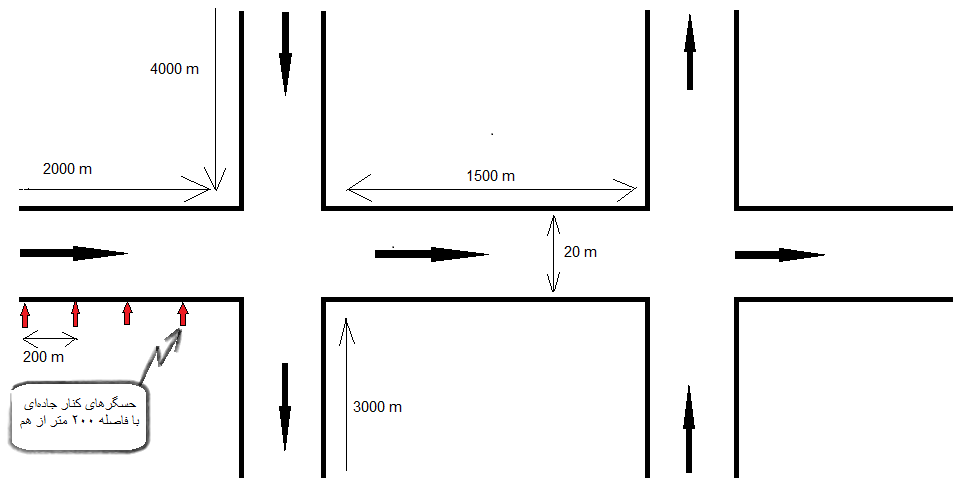 